COMUNICADO nº 01 (Times tamanho 22)Itabuna, 05 de abril de 2015.Aos Servidores Técnicos Administrativos, Comunico que, a partir desta data, o horário de Funcionamento da Copa será de 11h às 15h, devendo os servidores fazerem escala para utilização no horário do almoço. 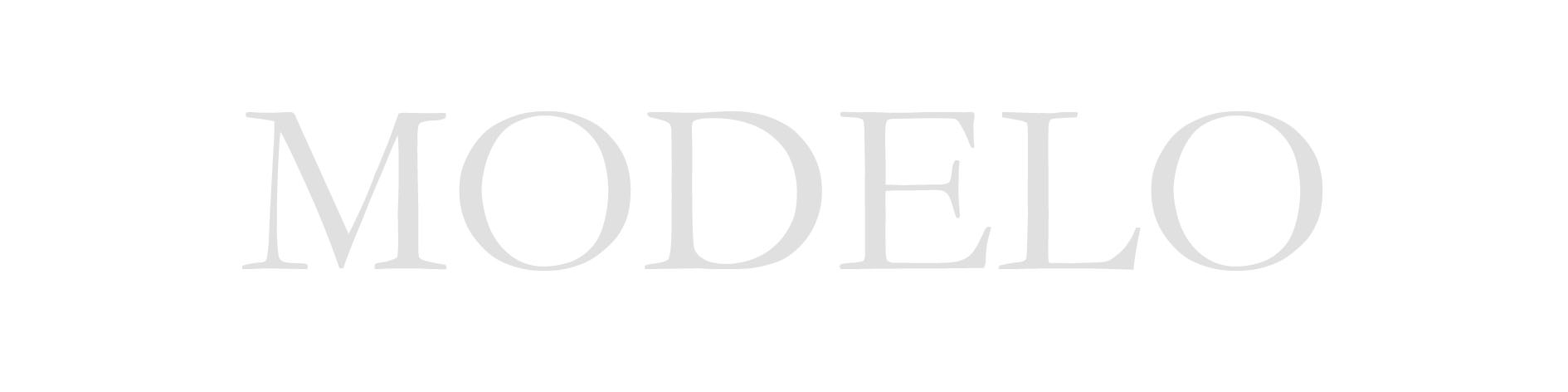 Atenciosamente, ______________________
Francisco Almeida
Diretor Geral